VWCA Childcare Parent HandbookNature PreschoolDaycareOut-of-School Care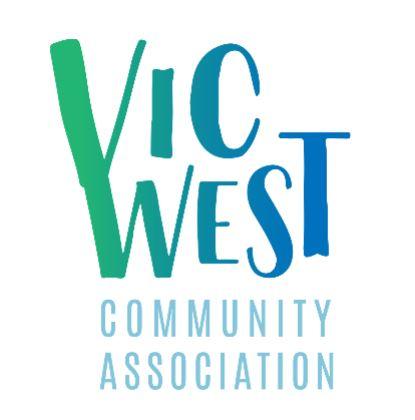 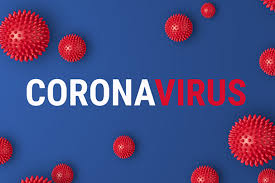 Coronavirus COVID-19 Public Health Guidance for Childcare Settings from BC Ministry of Health and BC Centre for Disease ControlIf you’re ill—stay at home.Within childcare settings, children and staff will often have influenza or other respiratory viruses with symptoms similar to COVID-19 (i.e.- influenza).  For this reason, all children and staff who are ill with fever, cold, influenza, or infectious respiratory symptoms of any kind need to stay home.  If your child or a member of your household has symptoms, you are required to self-isolate for a minimum of 14 days from the onset of symptoms. There are several viruses and bacteria circulating in the population, in fact influenza and colds are much more common than COVID-19. Parents of children with cold or influenza-like symptoms should keep their children home for a minimum of 10 days from the onset of symptoms. After this period of isolation, they may return to childcare if all symptoms have been gone for a minimum of 48 hours.  During the COVID-19 Crisis, any child attending VWCA Childcare Programs will be screened for temperature before drop-off is completed.  If a child presents with a temperature they will be sent home and asked to self-isolate.  If you are at all unsure of your status, the BC Centre for Disease Control’s online assessment tool can help you assess whether you should stay home or not.  Encouraging hand hygieneAs we know, little and big hands pick up germs easily, from anything they touch, and can spread those germs to objects, surfaces, food, and people.  Handwashing with soap and water is still the single most effective way to reduce the spread of the illness.  Children forget about proper hand washing so practice often and teach them to wash their hands properly in a fun, relaxed way.  Everyone should wash their hands more often!When sinks for hand washing are simply not available, you may use alcohol-based hand sanitizers (ABHS) containing at least 60% alcohol.  Know that this is not very effective when a child’s hands are quite soiled, when coming in from outside, for example.  Read labels and wash hands with sanitizer the same way you would wash with soap and water.Six steps to proper handwashing Wet hands with warm running water.Apply a small amount of liquid soap.  Antibacterial soap is not required.Rub hands together for at least 20 seconds (sing ABC’s).  Rub palms, back of hands, between fingers and under nails creating a lather.Rinse off all soap with running water.Dry hands with a clean, disposable towel.Discard the used towel in a waste container.Children should wash their hands…When they arrive at the Centre and before they go home.Before eating and drinkingAfter playing outsideAfter sneezing or coughing into handsWhenever hands are visibly dirtyCough and sneeze etiquette:Cough and sneeze into an arm or tissue. Maintain Cleaning and Disinfecting PoliciesWe don’t know yet how long the virus causing COVID-19 lives on surfaces, but early evidence suggests it can live on objects and surfaces from a few hours to days.  Regular cleaning and disinfecting of objects and high-touch surfaces is very important to help prevent the transmission of viruses from contaminated objects and surfaces.Please note that VWCA Child Care Centres are:Well-stocked with hand washing supplies at all times (soap/clean towels, paper towels, and, if needed, 60% alcohol-based hand sanitizer).Increasing how often the premises and toys are cleaned.Cleaning and disinfecting high-touch surfaces regularly. Staying on top of waste management- Emptying garbage containers often.Using bleach solution (1-part household bleach and 9 parts water) for sanitizing surfaces-making sure this solution makes contact with the surface for 1 minute for disinfection.What about toys?Staff will keep enough toys out to encourage individual play.  Offering toys that can be easily cleaned (i.e. no dress-up clothes or stuffed animals.  Staff will not be providing playdough or goop- this will reduce hand-to-hand contact and cross-contamination.Physical Distancing Ideas:Understandably, social distancing is challenging in a childcare setting.  At the same time, it is important that we do what we can to try and assist children.  VWCA is:Avoiding close greetings like hugs or handshakesTaking children outside more oftenSetting up regular activities outside, such as snack time, arts and craft time.Regularly cleaning and sanitizing items that are designed to be sharedSetting up mini environments within the facility to reduce the number of children in a group, for example, setting up 2 or 3 craft areas for colouring or doing crafts.  Increasing the space between children during activities such as snack and lunch by moving or separating tables and chairs so that they are farther apart.Making use of all the space in the facility for napping to increase space between children.Setting up distinct areas for children who may have symptoms of illness until they can be picked up.Discouraging any food or drink sharing. Staggering snack and lunch time so you can accommodate smaller groups with more space at the tables.Minimizing the number of non-essential people in the facility such as entertainers, librarians etc.Reinforcing and reminding children of the rule ‘hands to yourself’.IllnessesPlease keep your child at home if they have any of the following symptoms: cough, fever, runny nose, respiratory symptoms, ear infections, eye infections, diarrhea, fever, lice, vomiting and any other communicable disease like chicken pox. This prevents the spread of illness in the centre. If your child has any of these symptoms, please report them to the Manager by email.  During the COVID-19 Crisis, any child attending VWCA Childcare Programs will:-Wash hands before entering the program space.-All children be screened for temperature before drop-off.  If a child presents with a temperature they will be asked to contact 8-1-1 and follow all instructions given, including self-isolation for 14 days before returning to VWCA Programs. -Parent/Guardians will not be allowed in the program space.  Drop-off/screening will take place in the lobby.  -If your child becomes sick while attending VWCA programs you will be contacted to pick your child up as soon as possible (within 1 hour).  If you are not able to pick up, we will contact your Emergency pick up persons listed on your registration form.  -If you choose not immunize your child, you agree to temporarily withdraw your child from the program should the community be facing an epidemic.Daycare and Nature Preschool Program InformationLittle Steps PhilosophyThe Little Steps program is child directed and play based. This emphasizes the value of unstructured learning that allows children to make choices, experiment, and use hands on exploration with materials in the preschool and daycare environment. The toys and activities are developmentally appropriate to support your child’s emotional, physical, social and cognitive needs. It is our philosophy that children learn best when the information provided to them is easily relatable to their lives, so most of the programming revolves around topics that they can find within their community. Little Steps strives to provide a safe, welcoming environment for children to learn about their world as well as how to navigate in it. Emphasis on cooperation, and using words to solve conflicts and build self confidence is a large part of the program. We strive to allow children to make their own choices and explore in an environment which is physically safe, cognitively challenging, and emotionally nurturing. Nature Preschool PhilosophyThe Nature Preschool offers a curriculum that supports a deep connection to nature.  We focus on creating a framework for children to play and learn in a natural environment.  The Nature Preschool focuses on the whole child by promoting physical, emotional, social, and cognitive growth.  Children will be learning about nature through their direct experience, exploration, and discovery of the world around them.  The Nature Preschool is a place where children are free to challenge themselves physically while enjoying the freedom of the outdoors.  We will encourage the development of independence and self expression.  The majority of the day will be spent outdoor exploring in all weather conditions.Little Steps Daycare and Nature Preschool Requirements Your child must be three years old by December 31st and be fully toilet trained. This includes using the toilet unassisted and without prompting.Registration forms will not be processed until fully complete and deposit is paid.  No verbal contracts.  What to bring? Please label each item of clothing and store in a large zip lock bag in cubby or backpack.  If items are not labelled, an educator will label them.  If clothing is sent home dirty, it must be replaced the following day.  Two changes of clothes (top, pants, underwear, and socks), indoor and outdoor shoes.Weather Wear:  rain coat, muddy buddy/rain pants, rain boots, warm hat and gloves, sun hat, sunscreen (summer), and running shoes.  (No open-toed shoes or sandals).  Food: Lunch and two snack and a water bottle needs to be sent each day.   Please label all lunch bags, containers, and water bottles with your child’s name.  **Please note that all VWCA programs are NUT FREE.**  Fitted Sheet/Blanket (labelled). Optional: small stuffed animal All children are required to participate in a 1-hour rest time.  Books/quiet toys will be provided after 30 minutes to any child that does not fall asleep.Food and Drink We promote healthy eating and nutritional habits. Safe drinking water is always available for all children, and we encourage them to drink as much as they would like. If a child has specific nutritional requirements, we will ensure that all staff understands these requirements. Please pack a snack and/or lunch from home which follows Canada’s Food Guide. Please inform the staff of any dietary needs or allergies.  For Daycare, please pack two healthy snacks and a lunch from home.For Preschool, please pack a small, healthy snack. **Please note that all VWCA Childcare Programs are NUT FREE.**   Please do not send candy, gummies, chocolate bars, chips, or pop.  Active PlayWe acknowledge the importance of active play in the preschool and the daycare. Gross motor development is just as important as fine motor development. We go outside daily for 60-90 minutes in both of our Early Childhood Programs.  When we are outside, we have outdoor equipment that the children can explore, a variety of games, and time to explore natural materials.  We will go out in ALL weather conditions to allow children time to get fresh air and have play time.  We will be enjoying all seasons outdoors.  Please see “What to Bring” to ensure your child is dressed appropriately for outdoor play.  Program HoursLittle Steps Daycare operates Monday to Friday from 8:00am to 5:00pm.  Nature Preschool operates Monday-Friday from 9:00am-12:00pm.   Please ensure that you arrive by 9:30am.  Little Steps Daycare Daily Schedule:8am- 9am: Classroom opens with greetings and handwashing 8am – 9:30:  Open snack table, play and art9:30am: Outside play12:00pm: Lunch time12:30pm-1:30pm: Rest Time1:30pm: Children that are awake have quiet activity time2:00pm: Afternoon play & Snack 2:30pm: Outdoor play4:00pm-5pm: Indoor Activity & Story Time*The times of the schedule are flexible and may be adapted to meet the needs of the children*Nature Preschool Daily Schedule:The preschool program operates Monday to Friday from 9:00am-12:00pm.9:00am: Free play/hand washing upon arrival  9:30am – 10:00am: Circle Time10:00am – 11:30am: Outdoor Exploration11:30am:  Washroom Break11:45am:  Snack Time12:00pm: End of programMonday:  	Field Trip/Adventure Tuesday: 	Garden/OrchardWednesday: 	Nature Art & CraftThursday:	ScienceFriday: 		AnimalsProgram Information:  Out of School Care Program Victoria West Community Centre & Vic West Elementary School SiteThe Victoria West Out of School Program offers a caring and safe place for children to learn, play, and have fun.   Children registered in this program will be offered the chance to participate in a variety of structured and unstructured activities, games, arts and crafts, and activity-based learning.  PhilosophyOur program aims at a balanced combination of structured and unstructured program time.  Activities are developmentally appropriate to support your child’s emotional, physical, social and cognitive needs. It is our philosophy that children learn best when the information provided to them is easily relatable to their lives, so most of the programming revolves around topics that they can find within their community. VWCA strives to provide a safe, welcoming environment for children to learn about their world as well as how to navigate in it. Emphasis on cooperation, using words to solve conflicts and build self confidence is a large part of the program. We strive to allow children to make their own choices and explore in an environment which is physically safe, cognitively challenging and emotionally nurturing.Program Registration Children must be school-aged (5-12 years) and attend Victoria West Elementary School to be eligible for enrollment in the program. Fall registration will commence in March.Priority will be given to:-Internal Families-External Families wanting both morning and after-school care-All other applicantsWhat to bring? • A change of clothes (top, pants, underwear, and socks) in a labeled large zip lock bag when your child starts Out of School Care. We can store the bag of spare clothing in a bin at the Centre/School.  • Food: Breakfast (Before School Care) and Snack (After School Care) and water will be provided during program times.  If your child requires additional food, please send it with them to school for the day.  **Please note that all VWCA Childcare Programs are Nut-Free.  • Outside Wear: Please ensure children are dressed in weather appropriate clothing, as the Out of School program will be spending time outside and active every day.Food and Drink We promote healthy eating and nutritional habits. Safe drinking water is always available for all children and we encourage them to drink as much as they would like. If a child has specific nutritional requirements, we will ensure that all staff understands these requirements. A breakfast will be provided during Before-School Care, and a snack will be provided during After-School Care.  Please inform the staff of any dietary needs or allergies.Active PlayThe Out of School program spends time outside every day for a minimum of 40 minutes.  When it is raining, snowing or too cold, we will still go outside to give the children a chance to run and get some fresh air, but will come inside for some indoor activities if it gets too cold.   Please make sure your child has weather appropriate clothing. Before School Care@ Victoria West Community Centre7:00-8:00am:  Children Arrive, Craft/Activity freeplay,Breakfast8:20am:  Breakfast ends8:30-8:45am, Clean Up, Walk to School (drop off)After School Care @ Vic West Elementary School (Gym) or Victoria West Community Centre2:45pm: Pick Up at VWES. 2:45-3:30pm: Outdoor Time in designated space3:30pm: Indoors to designated space.  Children drop off backpacks, pinnies, and coats.  3:40pm:  Washroom break, Wash hands.3:45-4:00pm:   Snack 4:00-5:00pm: Inside Activity, Programmed Choices5:00-5:30pm:  Clean up from Activity, Children prepare for pick-up. Free Play until pick-upFees: Preschool (5 days/wk)                       Daycare(5 days/wk)		Out of School Care	$370.00/Month					$900.00/Month			Before School Care $140.00/Month                                      										After School Care   $315.00/Month                                     										Before and After Care $420.00/MonthEvery year in September, the fees will be adjusted to keep up with the cost of living. Parents will be notified with the amount prior to registration for the following year.    Fees are averaged over the school year, some months may have fewer days, some have more, but the fees do not vary.Payment Requirements:Program financials are managed by the Centre Manager.  We use email communication and will use the email address you have provided on your child’s registration form for all communication.  Important information is sent out via email; therefore, please insure that the email provided is accessible at all times, even during holiday breaks.  If this is not possible, please provide your preferred method of communication.Fees are due on the 1st of the month and are paid via direct withdrawal.  Withdrawals will appear on your statement as Victoria West Community Association or VWCA.A completed Pre-Authorized Debit (PAD) Authorization form must be provided prior to your first day of care.For families wishing to have more than one payee, please complete separate PAD forms.A VOID cheque must be attached to the PAD agreement.  If you are unable to attach a VOID cheque, please ensure that your financial information is entered correctly.  Failure to provide correct information will result in a charge of $15.00.Here at VWCA we recognize that there are a number of situations that can cause financial strain.  If you need to arrange alternate payment arrangements, please contact your onsite Manager.  Withdrawal and cause for dischargeTo withdraw or change registered days without penalty, families are required to give one month’s written notice on the first of the month to the Onsite Manager to de-register or decrease registered days.  In lieu of notice families will be charged one month’s fees. Absentees (when your child will not be attending our program)If your child will be away due to illness or vacation, please email the program manager (Childcare Manager, or OSC Team Lead) with the details.  Please note that monthly fees will not be adjusted due to illness or vacation requests.  Affordable Child Care BenefitAs a licensed child care provider, VWCA is eligible to accept provincial childcare benefit for eligible enrolled children.  The following are expectation that our program has for families utilizing childcare subsidy: Parents/Guardians are ultimately responsible for all fees as registrants to our program.Parents/Guardians will be responsible for fee payments until benefit plan authorization has been received by our program.  Please note that Affordable Child Care Benefit application processing can take 6 to 8 weeks.Parents are responsible for paying any parent portion remaining after the deduction of subsidy from the program fees.Parents are responsible for renewing the benefit authorization before it expires.For more information about this program, please visit:  https://www2.gov.bc.ca/gov/content/family-social-supports/caring-for-young-children/child-care-funding/child-care-benefit If you require assistance with the application process please contact your childcare manager, or the Child Care Resource and Referral Centre 250-382-7000 or MCFD at 1-888-338-6622, option 1.  Please note, authorization from the MCFD (Ministry of Children and Family Development) may take several weeks to process.Families receiving the Affordable Childcare Benefit must pay the balance of their account by the 1st of the month.  FeesFees are due on the first of the month, and are payable by cash, cheque, debit or credit (up until August 31, 2020). As of September, 2020, all fees will be payable by direct deposit.   Upon registration, a $100 non refundable deposit is due. The deposit will be applied to your first month’s fees. NSF payments will be required to be paid in cash with an additional $30 NSF charge. Late Fee Payment Penalty ProcedureIf your payment is not received by the 1st of the month, a late fee of $5.00 per day will be charged.  If full payment is not received by the 5th day of the month your child(ren) may not return to the program until the account has been paid in full.  NSF Penalty ProcedureShould your direct debit payment be returned to our organization as NSF, we require repayment.  Charges will be applied to your account, unless paying by cash or cheque is requested.  Repayment must be in the amount of the original fee as well as a $15.00 NSF penalty charge.  Upon the VWCA receiving notification from our financial institution regarding NSF a notification will be sent to you via email.  Late Pick-Up FeesIf a parent/guardian does not pick up by the time a VWCA program closes, a late fee of $5 will be charged for the first 5 minutes.   After this, an additional $1 per minute will be charged.  The staff will write up an invoice for the amount owing, your copy can be taken to the office and added to your monthly bill. If the fee has not been paid before the end of the week, an additional $50 fee will be added. If the fee is not paid by the end of the month you will be contacted by the manager to discuss further consequences. Call if you are running late!The following steps will be taken in the event of a late pick up:-You will be contacted- If the parent/guardian cannot be reached, your Emergency contacts will be contacted to find someone to come pick up your child.-If both emergency contacts and parents are unable to be contacted within half an hour of closing, the Ministry of Children and Families will be contacted, and the child will be put into emergency daycare services until a parent is located.Three late pickups in a row will result in dismissal from the program.PoliciesBehaviour and Guidance PolicyThe word “guidance” describes a teaching and learning process by which children develop socially acceptable and appropriate behaviours as they grow to maturity. The goal of guidance is to assist the child in establishing inner control and making decisions. Little Steps Childcare Centre adheres to the guidelines of the Ministry of Health’s “Guidance and Discipline with Young Children” handbook. Encouraging children to make their own decisions, choices and problem solve is the best solution. Of course, this is a learning process, so an educator will assist the child to resolve the issue themselves.Inappropriate ConductThe VWCA staff will call parents/guardians to pick up immediately if their child cannot play safe/conduct themselves appropriately within the program space. The list provided are examples of inappropriate behavior.Aggressive behaviourInappropriate or disrespectful languageSwearingHitting, kicking, biting, spitting, choking throwing furniture and equipment.Lengthy emotional outbursts where the child is unable to self soothe or regain composure. Inappropriate behaviour and Indecent exposureThe child touching him/her/them selves, another child/children, or staffIndecent exposure includes exposing genitals and/or buttocks. Refusal to follow safety guidelinesRunning/sliding indoorsWrestling, climbing furniture, or rampsLying or sitting underneath tablesGoing to out of bounds areasRefusal to wear necessary clothingFootwear must be worn at all timesWeather appropriate clothing must be worn outside** If a child is sent home three times for inappropriate behaviour, they will be discharged from the program. ** If parents/guardians are observed displaying inappropriate conduct, a one-time verbal warning will be given. If inappropriate conduct occurs a second time, your child/children will be discharged from VWCA programs, including daycare, preschool, and out of school care. These are minimum standards and by no means cover every contingency. However, failure by you or your child to comply with these standards and other actions that are deemed to be inappropriate will be sufficient grounds for disciplinary action up to and including discharge from the program.Conflict ResolutionVWCA believes that a successful program intrinsically relies on the cooperation and cohesiveness of children, their families, staff, the community, and various integral outside resources.  Our mission is to create a positive space from a basis of supporting families and community.In the event of a conflict, the VWCA takes a problem-solving and family-centred approach.  We value open communication, mediation, and encourage parents to discuss any concerns regarding their child(ren) and their child(ren)’s experiences in our programs.  Managers have an open door policy and will address a parent’s/guardian’s concerns in a respectful environment.  Whenever possible, please email to make an appointment with the onsite manager to assist in discussing the manner in a timely fashion.  Discharge:   The VWCA reserves the right to discharge based on:Inability of the child or family to follow VWCA expectations and policiesInability of the child or family to adhere to the VWCA Code of ConductInability of the program to meet the needs of the child or familyRefusal to meet with management and failure to communicate regarding the care of your childThree late payments, non-payments, or NSF chequesThree late pickupsThree non-notified absencesIf a child is sent home three times, they will be discharged from the program. If parents/guardians are observed displaying inappropriate conduct, a one-time verbal warning will be given. If inappropriate conduct occurs a second time, your child/children will be discharged from VWCA programs, including daycare, preschool, and out of school care. All warnings will go on file.  In the case that your child is discharged from the program we will provide a pro-rated reimbursement.  Screens policyWe do not provide any screen time at preschool, daycare, or out of school care.  Drop off/pick up policyPlease adhere to your child’s program times for drop-off and pick up.Daycare (3-5 Yrs) operates from 8:00am-5:00pm.  Please drop off before 9:30am.  Please arrive for pick up by 4:55pm.Preschool (3-5 Yrs) operates from 9:00am-12:00pm.  Please drop off before 9:30am.  Please arrive for pick up by 11:55am.Before School Care (School-Aged) operates from 7:00-9:00amAfter School Care (School-Aged) operates from 2:45pm-5:30pm  Please arrive for pick-up by 5:25pm.  Staff schedules are dependent on these times, so if you are running late please let us know ASAP! Our fabulous staff would like to leave when their shift is done.  Please give yourself at least 5 minutes (maybe more when your child first starts the program) prior to closing to pick up your child to make sure that everybody can be out of the room by the time the program ends for the day.  If an alternate person will be picking up your child, please have a written note or send an email with the person’s full name and phone number as they will be asked for identification.Authorized Pick-up Children may only be released to persons named on the child’s registration and emergency form. Authorized pick-up contacts must be responsible adults who are of the legal age of 19. Staff will ask for photo ID and a local phone number. Please let us know in advance if you are sending someone to pick up in your place so we can verify they are on your contact list. Thank you.Unauthorized Pick-up If you wish to have an unauthorized person pick up your child, we require advanced written authorization by completing the unauthorized pick-up section of the registration package or by sending a fax or letter. Pick up contacts must be responsible adults who are of the legal age 19. Staff will ask for photo ID and a local phone number.Release of Care Parents must check in with staff so that they can sign your child in and out of program.  Your child must be picked by a responsible adult from the authorized pick-up list. Your child may never sign themselves out, walk home or leave the premises without being signed out. Alleged Impaired Pick-up The staff must take reasonable steps to prevent any person unable to provide care from gaining access to a child. If a staff member believes the child to be at risk, they will offer to call a taxi, relative, or friend to pick up the person and child. As required by law, the VWCA staff may call Child Protection Services and/or the police if a child is taken off premises by an allegedly impaired person.CustodyWe require, with registration, all legal documentation regarding custody and custody orders.  The VWCA cannot withhold a child from a parent and will not intervene in custody issues unless current court ordered documents have been provided.  In the case that we have a copy of a custody order that is not being abided by we will contact all concerned parties.  This may include phoning the police and/or The Ministry of Children and Family Development.  Please speak with the manager if you have specific questions relating to your situation.  VWCA Custody Arrangement DocumentWe require written paperwork indicating the agreement plan outlined by separated or split families.  Both parents/guardians are required to fill out the documentation and paperwork to ensure that information is shared.  If you have joint custody of your child, we expect payments, pick-up persons, and penalty fees to be provided from the parent who is listed first on the registration form.  Split payment information must be provided at the time of registration.  If you have sole custody of your child, we expect payments, pick up persons, and penalty fees to be your sole responsibility.  In the event that fees are accrued on your day of registered pick up, you are responsible for paying fees before the child can attend on the next registered day.   In the event that your child is unable to attend program due to your account being in arrears, we will notify both guardians.  ClosuresThe Daycare and Preschool programs will close for a week at Christmas for Facility maintenance.  We will also close for the following STAT holidays:In the case of inclement weather, VWCA Programs will mirror the of the Greater Victoria School District (61)for closures.  The Out of School program will follow the school calendar for closures.  There will be no program on Stat holidays, school Pro-D Days, March Break, Christmas Break, or Summer Break.  IllnessesPlease keep your child at home if they have any of the following symptoms: cough, fever, runny nose, respiratory symptoms, ear infections, eye infections, diarrhea, fever, lice, vomiting and any other communicable disease like chicken pox. If your child has any of these symptoms, please report them to the Manager by email.  During the COVID-19 Crisis, any child attending VWCA Childcare Programs will:-Wash hands before entering the program space.-All children be screened for temperature before drop-off.  If a child presents with a temperature they will be asked to contact 8-1-1 and follow all instructions given, including self-isolation for 14 days before returning to VWCA Programs. -Parent/Guardians will not be allowed in the program space.  Drop-off/screening will take place in the lobby.  -If your child becomes sick while attending VWCA programs you will be contacted to pick your child up as soon as possible (within 1 hour).  If you are not able to pick up, we will contact your Emergency pick up persons listed on your registration form.  **As per VWCA policies, a child that has been away due to non-COVID-related illness needs to remain at home for at least 48 hours after symptoms (and medications) have stopped. Communication We use e-mail communication and will contact you by e-mail you have provided on your registration form. Important information is sent out via e-mail so please ensure the e-mail address you have provided is accessible at all times, even during holiday breaks. If this is not possible, please provide your preferred method of communication.  We assume that you have received and read our e-mail unless it bounces back as undeliverable. If this occurs we will notify you by phone.  E-mails include: monthly newsletters, billing notifications and relevant program information It is the parent’s responsibility to provide accurate contact information and read the notifications that are emailed out. Notify the childcare manager as soon as possible if your personal contact information changes during the year.Manager Contact information:Daycare/Preschool Childcare Manager: Beth Hume   email: littlesteps@victoriawest.caPhone number: 250-516- 2770 (cell phone)*Please use this number to let staff know that your child is sick/away for the day*Out of School Care Manager: Asha WillisEmail: outofschoolcare@victoriawest.caPhone Number:  250-508-0142 (cell phone)*Please use this number to let staff know that your child is sick/away for the day*Daycare/Preschool Cell (Frontline Staff): 250-516-2752Out of School Care Cell (Frontline Staff): 250-508-5935VWCA Parent Agreement (Please Sign and Return):The parent/guardian must initial each box and must sign below acknowledging and taking responsibility for all expectations and polices outlined in the parent/ guardian handbook.     The policies around fee payments, de-registration and penalty payments        If the information provided on this form changes, I am responsible for updating it with the manager     Actively communicate with program staff about your child's needs     If my child is sick or unable to participate safely/appropriately I, upon request, will immediately pick-up    The policies surrounding program discharges    The policies surrounding COVID-19 & pre-screening procedures    The policies surrounding communication in regards to absences from the program    I have read and understand the Code of ConductBy signing below, I/we confirm that I/we have read and understand all expectations and guidelines outlined in the parent/guardian handbook.Please return a signed copy to the centre by: ____________________________________Name (printed):________________________________Signature: ____________________ Date:  __________Child’s Name:____________________________________ Program: Daycare/Preschool/Out-of-School CarNew Year’s DayGood FridayEaster Monday                                          Victoria Day                                               Canada DayBC Day                                            Labour Day                                     Thanksgiving DayRemembrance DayChristmas DayBoxing DayFamily Day